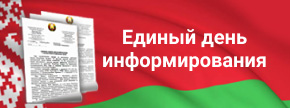 Информационные материалыдля проведения единого дня информирования вУО «БЕЛОРУССКАЯ ГОСУДАРСТВЕННАЯАКАДЕМИЯ АВИАЦИИ»(октябрь 2022 г.)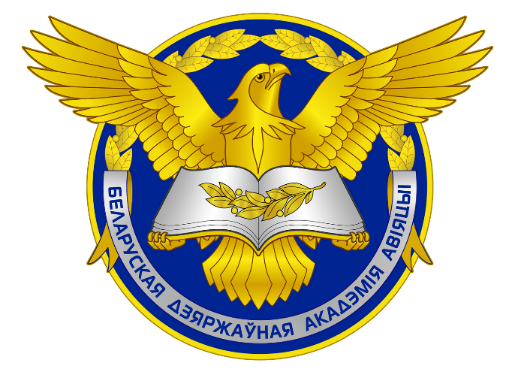 «ПРОДОВОЛЬСТВЕННАЯ БЕЗОПАСНОСТЬ РЕСПУБЛИКИ БЕЛАРУСЬ В УСЛОВИЯХ ЭКОНОМИЧЕСКИХ САНКЦИЙ. ИМПОРТОЗАМЕЩЕНИЕ КАК НАЦИОНАЛЬНЫЙ ПРОЕКТ 
И КОМПЛЕКСНАЯ СТРАТЕГИЯ РАЗВИТИЯ ЭКОНОМИКИ» Материал подготовлен Академией управления при Президенте Республики Беларусь на основе сведений Министерства сельского хозяйства и продовольствия, Министерства здравоохранения, Министерства иностранных дел, Министерства промышленности, Министерства экономики, 
Национальной академии наук Беларуси, концернов” Белгоспищепром“,” Беллесбумпром“По данным, опубликованным в июле 2022 г. Продовольственной 
и сельскохозяйственной организацией Объединенных Наций (далее – FАО), 
в 2021 году в мире с голодом (системным недоеданием) столкнулись 
828 млн. человек, или 9,8 % населения планеты (на 46 млн. больше, чем 
в 2020 году, и на 150 млн. больше, чем в 2019 году). В 2030 году даже 
с учетом восстановления мировой экономики около 670 млн. человек 
(8 % мирового населения) будут по-прежнему сталкиваться с голодом.По оценкам FАО, число людей, не имеющих финансовой возможности обеспечить себе здоровое питание, увеличилось на 
112 млн. человек (почти до 3,1 млрд.), что является одним из последствий роста потребительских цен на продукты питания. При этом доля белорусов, которые не могут позволить себе здоровое питание, – одна из наименьших в мире (0,2 %). Беларусь по этому параметру находится на одном уровне с Германией, Бельгией и Нидерландами. В Польше доля таких граждан больше в 5 раз, в Литве и Казахстане – в 6 раз, в США – в 7,5 раза, в Латвии – в
9 раз. Показатель ”распространение недоедания“ Беларуси твердо удерживается на уровне менее 2,5 % наравне с большинством стран Европы. В то время как данный показатель в ряде постсоветских стран выше: в Армении – 3,5 %, Молдове – 6,7 %, Грузии – 7,6 %.Зарубежные эксперты прогнозируют продовольственный кризис 
в Европе из-за последствий санкционной политики Запада в отношении России и Беларуси: сокращение поставок удобрений, сырья для их производства, а также зерна, используемого для кормления сельскохозяйственных животных. В Европе предупреждают, что зимой может возникнуть сезонный дефицит широкого спектра продуктов питания вследствие нарушения работы тепличных хозяйств на фоне энергокризиса. Кроме того, существенно растут цены на товары.Справочно:По данным Европейской комиссии, в период с января по июль 2022 г. в Евросоюзе цены на сливочное масло выросли на 80 %, сухое молоко подорожало более чем на 50 %, говядина – на 28 %. Даже самые развитые страны Европы (например, Германия) повысили цену своей продуктовой корзины на 8 %, а в странах Балтии она стала выше на 20 %.В Великобритании отмечают тенденцию к снижению покупательской способности населения страны: более 30 % британцев начали экономить на продуктах питания.Забастовки фермеров охватили половину стран Европы, Канаду 
и США, поскольку высокие цены на топливо и удобрения увеличивают их производственные издержки, что может привести к росту цен на продовольствие и снижению объемов поставок.Санкционное противостояние нарушает сложившиеся в мире продовольственно-логистические цепочки, что неизбежно наносит ущерб прежде всего наименее защищенным странам. От недостатка продовольствия страдают 57,9 % жителей Африки, 40,6 % – Латинской Америки и Карибского бассейна, 24,6 % – Азии, 13 % – Океании, 8 % – Северной Америки и Европы. Уязвимые страны в Африке и других регионах столкнулись с выросшими на 300 % ценами на удобрения. Нехватка удобрений негативно отразится на урожае в последующие годы. ”В Беларуси игнорировать проблему продовольственной безопасности невозможно, надо быть готовыми к вызовам извне“, – на этом сконцентрировал внимание Президент Республики Беларусь А.Г.Лукашенко 26 июля 2022 г. во время республиканского селекторного совещания по вопросам уборочной кампании. ”Ситуация в мире 
с продовольствием весьма неопределенная… мы не знаем, что будет завтра, и это самое опасное“, – подчеркнул белорусский лидер.В то же время нынешняя ситуация на мировом рынке – шанс для белорусского сельского хозяйства, которое традиционно является одной из важнейших отраслей экономики и главной составляющей агропромышленного комплекса нашей страны.Пристальное внимание Глава государства уделяет и вопросам импортозамещения. В ходе рабочей поездки в г.Бобруйск 17 июня 2022 г. Президент А.Г.Лукашенко заявил: ”Импортозамещение – это шанс. 
С одной стороны, шанс. С другой стороны, тяжелая работа. Нам надо задействовать производства, которые сейчас не очень работают. Надо загрузить такие предприятия“.1. ПРОДОВОЛЬСТВЕННАЯ БЕЗОПАСНОСТЬ – ОСНОВА ЭКОНОМИЧЕСКОЙ БЕЗОПАСНОСТИ РЕСПУБЛИКИ БЕЛАРУСЬ1.1. Общие сведения.В нашей стране реализуется Государственная программа ”Аграрный бизнес“ на 2021 – 2025 годы. Она аккумулирует вопросы развития растениеводства, животноводства, переработки, земельных отношений, мелиорации, рыбохозяйственной деятельности.Аграрным сектором создается около 7 % валового внутреннего продукта. Производство пищевых продуктов формирует еще 5 % ВВП.Сельскохозяйственные земли занимают более 8,6 млн. га, или 42 % земельного фонда республики. Из них на долю сельскохозяйственных организаций приходится 88 % от общей площади, крестьянских (фермерских) хозяйств – 3 %, личных подсобных хозяйств и других – 9 %. В структуре посевных площадей сельскохозяйственных организаций зерновые и зернобобовые культуры занимают 44 %, технические культуры (лен, сахарная свекла и рапс) – 9,7 %, картофель и овощи – 0,5 %, кормовые культуры – 45,8 %.Основой сельского хозяйства является крупное товарное производство, на долю которого приходится 79 % продукции. Личные подсобные хозяйства (941,5 тыс. граждан) обеспечивают 18,1 % продукции, крестьянские (фермерские) хозяйства (11 тыс. человек) – 2,9 %. В Беларуси на сельских территориях проживает 22 % населения. Численность работников, занятых в сельском хозяйстве, к началу 2022 года году составила 243 тыс. человек.Поэтому белорусская аграрная политика исходит из того, что сельское хозяйство является многофункциональной системой, обеспечивающей не только продовольственную безопасность, но и освоение территории страны, сохранение самобытной сельской культуры, приобщение к труду молодежи. Вниманию выступающих: здесь и далее целесообразно приводить соответствующие сведения и примеры применительно 
к конкретному региону. 1.2. Состояние продовольственной безопасности. После распада СССР Беларусь столкнулась с резким падением сельхозпроизводства. Разрушение единого экономического пространства плюс непродуманные ”реформаторские шаги“ привели к тяжелейшим последствиям для всего агропромышленного комплекса. Возникли проблемы с кадрами, упали показатели, на продовольственные товары были введены карточки.Остановить катастрофическое развитие событий удалось лишь 
с приходом к власти в 1994 году А.Г.Лукашенко. Белорусский лидер принял непопулярное тогда в условиях либеральной истерии решение не ломать прежнюю систему, а, сохранив лучшее из нее, осторожно переходить на рыночные рельсы. Позиция белорусского Президента была непреклонна: вместо того, чтобы обращаться к другим со словами ”дайте нам хлеба“, мы сказали, что ”сами можем накормить и себя, и другим останется“. Именно поэтому 
в Беларуси не стали следовать рекомендациям экспертов МВФ по сокращению господдержки сельхозпредприятий, а сделали ставку на крупные сельскохозяйственные комплексы и сегодня не только сами себя обеспечиваем продовольствием, но и стали мощным его экспортером. Глава государства, как человек из народа, всегда прекрасно осознавал 
и осознает, что продовольственная безопасность страны – основа экономической безопасности.Как результат, по итогам 2021 года в Глобальном рейтинге продовольственной безопасности Беларусь занимает 36-е место среди 113 государств и опережает все страны СНГ, за исключением России 
(23-е место). Международные эксперты выделяют нашу страну по высокому качеству и сбалансированности рациона питания населения, наличию государственных программ поддержки в сфере продовольственной безопасности и развитию агропромышленного комплекса, а также по стабильности потребительских цен на продукты по сравнению с мировыми.Традиционно продовольственная безопасность Республики Беларусь обеспечивается за счет собственного производства.В 2021 году уровень самообеспечения Беларуси по основным группам продовольствия превышает 100 %. В частности, по молочной продукции – 263,3 %, маслу растительному – 228,2 %, сахару – 154,4 %, мясу –134,2 %, яйцам – 127,7 %, овощам и бахчевым – 101,8 %, картофелю – 100%. Таким образом, в нашей стране обеспечена физическая 
и экономическая доступность населению качественного продовольствия.Справочно:По информации Минэкономики, в среднем в год каждым белорусом потребляется: мяса и мясопродуктов – около 100 кг, молока 
и молокопродуктов – 237 кг, фруктов, ягод и продуктов их переработки – 170 кг, картофеля и картофелепродуктов – 159 кг, хлебопродуктов – 
77 кг, сахара – 39,9 кг, масла растительного – 17,8 кг, яиц – 266 штук. Данные показатели соответствуют высокому уровню рациона питания.В Беларуси утвержден и действует перечень социально значимых товаров, цены на которые регулируются в установленном порядке. Данный перечень оперативно корректируется с учетом складывающейся ситуации на рынке. Он максимально охватывает потребности всех категорий населения. В него включены рыба свежемороженая, мясо (говядина и свинина), мясо кур, молоко, кефир, сметана, творог, сыры, масло растительное, мука пшеничная, сахар белый, соль поваренная пищевая, детское питание (сухие смеси, каши, консервы), свежий картофель, яблоки и другие продукты.Для поддержания ценовой стабильности на потребительском рынке, исключения спекулятивного роста цен и возможного дефицита отдельных товаров Правительством принято постановление от 7 апреля 2022 г.
№ 214 ”О регулировании цен“.По данным Министерства антимонопольного регулирования и торговли, в августе 2022 г. отмечено замедление инфляционных процессов как по отношению к предыдущему месяцу, так и в годовом выражении.Справочно:Прирост индекса потребительских цен к июлю 2022 г. составил 0,1 % (0,5 % в июле), к декабрю 2021 г. – 13,8 %, в годовом выражении – 17,9 % (18,1 % месяцем ранее). Снижению интенсивности инфляции способствуют стабилизация ситуации на валютном рынке, восстановление цен на продовольственные сырьевые товары на мировых рынках, замедление годового прироста цен на плодовоовощную продукцию.В то же время наибольшее влияние на инфляцию продолжает оказывать удорожание мяса и мясопродуктов, алкогольных напитков, молока и молочных продуктов, в том числе из-за ценового баланса 
с соседними странами. При этом в Беларуси цены на основные социально значимые продовольственные товары более чем на 20 % ниже, чем в сопредельных государствах.1.3. Производство основных видов сельскохозяйственной продукции. Беларусь занимает высокие позиции в мировом рейтинге производителей сельскохозяйственной продукции и продовольствия: 6-е место по производству сухого обезжиренного молока, 10-е место – масла животного, 12-е место – картофеля, 15-е место – сухого цельного молока, 16-е место – масла рапсового.В расчете на душу населения в 2021 году в Беларуси произведено
797 кг зерна, 517 кг картофеля, 184 кг овощей, 841 кг молока (это один из лучших показателей в мире), 135 кг мяса, 379 штук яиц. Справочно:Для сравнения: в России в расчете на душу населения производится 221 кг молока и 77 кг мяса, Литве – 526 и 92 соответственно, Латвии – 527 и 50, Польше – 375 и 137 соответственно.Беларусь лидирует в Евразийском экономическом союзе по производству на душу населения мяса и молока: на одного жителя нашей страны производится мяса вдвое больше, чем в России и Казахстане; молока – в 2,5 раза больше, чем в Казахстане, и в 3 раза больше, чем в Армении, Кыргызстане и России.Республика Беларусь полностью обеспечивает себя сахаром благодаря правильно выбранной стратегии, которая позволила создать и развить сырьевые зоны выращивания сахарной свеклы, а также увеличить в 3,8 раза объем ее заготовки, нарастить производственные мощности по ее переработке до 39,5 тыс. тонн в сутки.Ведется работа по увеличению производства масла растительного отечественного производства и его поставок на внутренний рынок страны. По итогам 7 месяцев 2022 года предприятиями Белгоспищепрома поставлено на внутренний рынок масла растительного в объеме 4675,1 т, что составляет 127,8 % к аналогичному периоду 2021 года. Из указанного объема доля рапсового масла составила 72 %.Беларусь в полном объеме обеспечила потребности внутреннего рынка в картофеле и плодоовощной продукции. По данным Минсельхозпрода, в сельхозорганизациях и крестьянских (фермерских) хозяйствах планируется произвести 934 тыс. т картофеля (106 % к уровню 2021 года), 560,6 тыс. т овощей открытого и защищенного грунта (103 %), 184 тыс. т плодов и ягод (100 %), из них 172 тыс. т яблок (101 %).Крупнейшим заготовителем грибов и ягод является Белкоопсоюз. 
По его данным, в конце сентября 2022 г. заготовительными организациями потребительской кооперации у населения закуплено 1,5 тыс. т черники (темп роста к аналогичному периоду 2021 года составляет 158,6 %), 54 т брусники, клюквы (+ 45,3 %), порядка 27 т грибов (+ 77,7 %).1.4. Предварительные результаты уборочной кампании – 2022.”Вопрос успешной уборочной кампании для Беларуси – стратегический. Мы должны обеспечить население продовольствием, увеличить наши стабилизационные фонды, то есть запасы на будущее“, – отметил А.Г.Лукашенко 26 июля 2022 г. на республиканском селекторном совещании по вопросам уборочной кампании. По данным Минсельхозпрода, на 28 сентября 2022 г. белорусские аграрии намолотили 9 млн. т зерна с учетом рапса (на 1,5 млн. больше, чем за аналогичный период прошлого года). Без учета этой культуры всеми категориями хозяйств намолочено 8,093 млн. т зерна.Урожайность зерновых в целом по стране также выше прошлогоднего показателя и составляет 36,4 ц/га (+ 5,9 ц/га к 2021 году).Ожидается, что общий урожай зерновых с учетом кукурузы и рапса составит порядка 11 млн. т.Вниманию выступающих: здесь необходимо приводить данные, актуализированные к единому дню информирования. В условиях нарастающего в мире беспокойства по поводу нехватки продуктов и роста цен на сельхозтовары полученный урожай позволит обеспечить закладку сельхозпродукции в стабилизационный фонд под полную потребность внутреннего рынка на межсезонный период. Залогом обеспечения продовольственной безопасности также является широкий ассортимент собственных сортов семян, которыми Беларусь на сегодняшний день обеспечена более чем на 80 % засеваемых площадей. При этом все отечественные семена успешно конкурируют с лучшими достижениями зарубежной селекции. Так, 50 сортов различных культур белорусской селекции включено в Государственный реестр Российской Федерации, а уникальный сорт пшеницы ”Капылянка“ заложен в созданное в 2006 году по инициативе ООН планетарное хранилище на острове Шпицберген. Одновременно итоги уборочной кампании 2022 года позволяют поставлять белорусскую продукцию на мировые рынки, где она крайне востребована из-за цены и качества.1.5. Внешняя торговля сельскохозяйственной продукцией.Республика Беларусь является одним из основных экспортеров продовольствия на мировой рынок. Беларусь знают как страну 
с производством натуральной качественной продукции из отечественного сырья. Драйверы белорусского экспорта – молоко, сыры и другая молочная продукция, говядина, мясо птицы, колбасы, мясные консервы и другая переработанная продукция, рыбная продукция, сахар, яйца, картофель, рапсовое масло и другое. Для Беларуси 2021 год стал одним из самых успешных по экспорту продовольственных товаров и сельхозсырья. На внешний рынок поставляется более половины годового производства молока и третья часть годового производства мяса.Справочно:По данным Минсельхозпрода, в 2021 году экспорт продовольственных товаров и сельскохозяйственного сырья составил 
6,7 млрд. долл. США. По результатам 2020 года прирост экспортной выручки достиг 17,3 % или 987,6 млн. долл. США. География экспорта нашей продукции насчитывает более 
100 стран. Наибольший удельный вес в экспорте продукции приходится на страны СНГ (в Российскую Федерацию – порядка 80 %).Справочно:В 2021 году поставки в страны СНГ принесли более 
5,5 млрд. долл. США (+13 % к уровню .). Отмечается рост экспорта в Азербайджан (+14,2 %), Казахстан (+11,2 %), Кыргызстан (+68,5 %), Молдову (+27,5 %), Таджикистан (+11,2 %), Узбекистан (+30,7 %), Украину (+24,2 %), Российскую Федерацию (+112,2 %).Экспорт в страны дальнего зарубежья превысил 
1,11 млрд. долл. США (+45,1 % к уровню 2020 года).Существенно вырос экспорт и в страны дальней дуги: КНР, государства Африки, Азии и Океании.Глава государства А.Г.Лукашенко 21 июня 2022 г. в ходе посещения агрокомбинта ”Юбилейный“ Оршанского района подчеркнул: ”…для сельского хозяйства наступил золотой век… Потому что ваша продукция, особенно за пределами страны, стоит больших денег. Цены на продукты питания подскочили неимоверно“. ***Продовольственная безопасность Республики Беларусь находится на достаточно высоком уровне. Достигнутые в АПК страны успехи стали возможны благодаря трудолюбию белорусских граждан и дальновидной политике Главы государства, которые обеспечивают нашей стране продовольственный суверенитет. Таким образом, Республика Беларусь способна адекватно отвечать на современные угрозы и вызовы и, более того, в реалиях XXI века имеет все шансы стать одним из мировых лидеров агропромышленного производства.2. ИМПОРТОЗАМЕЩЕНИЕ – КОМПЛЕКСНАЯ СТРАТЕГИЯ РАЗВИТИЯ ЭКОНОМИКИ2.1. Государственная политика в области импортозамещения и ее особенности в условиях санкционного давления.Глава государства А.Г.Лукашенко, обращаясь с Посланием 
к белорусскому народу и Национальному собранию Республики Беларусь 
28 января 2022 г., подчеркнул: ”Импортозамещение – это условие сохранения нашего суверенитета, нужна лишь системная и упорядоченная работа по обеспечению экономической самодостаточности страны“.Цели импортозамещения – рост национального производства, насыщение внутреннего рынка собственными товарами и снижение зависимости от внешних производителей. Другими словами, речь идет             о сохранении экономической независимости. Грамотная реализация политики импортозамещения позволяет не только сократить импорт, высвобождая валютные средства, но и выйти на внешние рынки                             с конкурентоспособной продукцией за счет стимулирования национального производителя, создания инновационной продукции.В Республике Беларусь по данному направлению системная работа проводится с 2008 года. В ней задействована вся вертикаль –                                  от Правительства до министерств и концернов. Ежегодно анализируется импорт товаров, осуществляется региональное и отраслевое планирование мероприятий и т.д. Все предпринятые шаги в области импортозамещения и обусловили то, что введение Западом санкций в отношении Беларуси (равно как и России), имеющих целью парализовать национальную экономику, ожидаемого результата не принесло. Мы оказались к этому готовы. Благодаря ранее определенной стратегии по активизации замещения продукции иностранных производителей, прекративших поставки товаров, в Республике Беларусь был выработан санкционный иммунитет. Белорусы сумели не только уменьшить зависимость от импорта, но и заложили надежный фундамент для дальнейшего социально-экономического развития. Эти результаты достигнуты в том числе за счет стратегического партнерства Минска и Москвы, взаимодействия с другими дружественными государствами. Продовольственная безопасность в нашей стране обеспечена. Жители Беларуси не испытывают дефицита товаров и услуг.2.2. В Беларуси импортозамещение касается, прежде всего, товаров и услуг первой необходимости и повседневного спроса. Сегодня в торговле порядка 60 % составляют белорусские товары.        И эта доля постоянно растет (по прогнозам МАРТ, к 2030 году мы приблизимся к цифре 85 %).Импортозамещение продуктов питания.В пищевой отрасли за первое полугодие 2022 года производство импортозамещающих товаров составило 258,6 млн. долл. США. На экспорт товаров отгружено на сумму 52,9 млн. долл. США, темп роста – 114,8 %.Справочно:В 2021 году производство импортозамещающих товаров составило 506,9 млн. долл. США, темп роста – 110,3 % (экспорт составил 99,0 млн. долл. США).Таких результатов удалось достичь за счет производства:майонеза и майонезных соусов на ОАО ”Гомельский жировой комбинат“ и ОАО ”Минский молочный завод“ (произведено за 6 мес.
2022 г. – 7,4 млн. долл. США, темп к аналогичному периоду прошлого года – 115,5%);шоколада плиточного с начинками на СОАО ”Коммунарка“, ОАО ”Красный пищевик“ и СП ОАО ”Спартак“ (12,0 млн. долл. США, темп роста –115,0%);чипсов и снэков на ОАО ”Машпищепрод“ (2,3 млн. долл. США, темп роста –155,1%).Снижению зависимости от импортного сырья способствует переориентация на производство масла рапсового. За 7 месяцев 2022 г.               на внутренний рынок страны предприятиями ”Белгоспищепрома“ поставлено 3366,1 т, что в 1,6 раза больше по сравнению с аналогичным периодом 2021 года.Белорусские предприятия осваивают новые виды продукции.Справочно:Открытые акционерные общества ”Гродненский мясокомбинат“, ”Березовский мясоконсервный комбинат“, ”Калинковичский мясокомбинат“, ”Пинский мясокомбинат“ и другие производят сыровяленую                               и сырокопченую продукцию, известную как хамон и прошутто. Освоен выпуск маринованных белых грибов, овощных крем-супов         в упаковке типа Тетра-пак, чайных напитков ”Nice Tea“.Импортозамещение в сфере здравоохранения.Доля отечественных лекарственных средств на внутреннем рынке 
в стоимостном выражении на протяжении последних пяти лет достигает 50 %. Это один из самых высоких показателей по сравнению с внутренними рынками сопредельных стран. За эти годы зарегистрировано и освоено           в производстве более 500 новых белорусских лекарственных препаратов для применения в онкологии, кардиологии, вирусологии, хирургии, анестезиологии. После введения западных санкций конвейеры белорусских фармацевтических заводов не остановились. Многие из них усилили стратегию импортозамещения для преодоления зависимости от западного сырья и создания полностью своих конкурентоспособных товаров. Ряду предприятий удалось локализовать производство почти на 100 %, остальные перешли на закупки сырья в дружественных странах – России, Китае, Индии.Можно назвать следующие положительные результаты в области импортозамещения, достигнутые в сфере фармакологии:лекарственные препараты в ампулах шприцевого наполнения производятся с использованием отечественных ампул, выпускаемых предприятиями холдинга ”Белорусская стекольная компания“ взамен украинских;инфузионные растворы производятся в контейнерах полимерных производства белорусского УП ”Алкопак“ взамен итальянских (”Натрия хлорид“, ”Метронидазол“ и другое);лекарственные средства в форме спиртовых настоек и масел производятся с использованием флаконов российского производства взамен украинских (настойки календулы, боярышника и другое);отдельные лекарственные средства в форме растворов и таблеток производятся с использованием фармацевтических субстанций индийского, российского и китайского производства взамен европейских (раствор магния сульфат, таблетки ”Нимесулид“, ”Фенибут“).Заметные успехи достигнуты в импортозамещении медицинского оборудования и техники. Доля отечественного оборудования в общем объеме закупки медицинской техники и изделий медицинского назначения в 2021 году составила 28,5 % (для сравнения: 5 лет назад доля отечественных товаров составляла 14–16 % от общего объема закупок медицинских изделий). В Беларуси освоено производство компьютерных томографов, средств индивидуальной защиты, тест-систем для диагностики коронавируса. Отечественными медицинскими изделиями традиционно закрывается потребность организаций здравоохранения нашей страны           в низкопоточных диализаторах, эндопротезах тазобедренных суставов, широкой номенклатуре металлоконструкций для лечения переломов. Справочно:Примеры белорусской медицинской техники:аппарат лазерный хирургический диодный ”Diolas 940-6“ (лазерный скальпель) предназначен для оперативных вмешательств                                      в стоматологии, дерматологии, косметологии, онкологии, гинекологии, челюстно-лицевой хирургии, нейрохирургии. Аппарат обеспечивает минимально травматичные разрезы, ускоренное заживление ран                      с минимальной болезненностью и воспалительной реакцией                                  в послеоперационном периоде (научно-производственное унитарное предприятие ”Научно-технический центр ”ЛЭМТ“);устройство полупроводниковое лазерное для фотодинамической терапии УПЛ-ФДТ, предназначенное для использования в онкологии, гинекологии, офтальмологии, для антибактериальной фотодинамической терапии (стоматология, гнойные и ожоговые раны) (научно-производственное унитарное предприятие ”Научно-технический центр ”ЛЭМТ“);портативное автономное устройство для визуализации вен                   и поверхностных кровеносных сосудов ”VMesh“. Аппарат может быть использован для упрощения лечения поверхностного варикозного расширения вен, для облегчения поиска вен у проблемных пациентов при процедуре забора крови и так далее (научно-производственное унитарное предприятие ”Научно-технический центр ”ЛЭМТ“);облучатели-рециркуляторы ультрафиолетовые бактерицидные ”Ареса-3“, используемые для обеззараживания воздуха в помещениях, что на сегодняшний день весьма актуально в условиях пандемии коронавирусной инфекции COVID-19 (ОАО ”ЭЛЕКТРУМ“);рентгенодиагностические цифровые системы (медицинские томографы) – эффективные и относительно безопасные аппараты для проведения диагностики широкого круга заболеваний на ранних стадиях (УП ”Адани“).Главная задача – не механическое замещение импортных медицинских изделий отечественными аналогами, а создание инновационной отечественной экспортно ориентированной продукции.Импортозамещение в промышленности.За январь-июнь 2022 года машиностроительной отраслью произведено импортозамещающей продукции на сумму 2,5 млрд. долл. США, темп роста – 131,5 % (продукции отгружено на экспорт на сумму      1,6 млрд. долл. США, темп – 130,7 %).Справочно: По итогам 2021 года произведено импортозамещающих товаров на сумму 3,9 млрд. долл. США, темп роста по отношению к аналогичному периоду прошлого года – 132,9 % (экспорт составил 2,6 млрд. долл. США, темп – 133,0%).Таких результатов удалось достичь, прежде всего, за счет производства:тракторов на ОАО ”МТЗ“; ОАО ”Гомсельмаш“ (произведено за 6 мес. 2022 года составил 78,6 млн. долл. США, темп – 105,3 %);комбайнов зерноуборочных на ОАО ”Гомсельмаш“ (69,4 млн. долл. США, темп – 131,6 %).Глава государства, проводя 1 сентября 2022 г. открытый урок ”Историческая память – дорога в будущее“, продемонстрировал созданный на заводе ”Горизонт“ ноутбук. ”Честно скажу, в нем сегодня около 12 % белорусского. К концу года будет 30 %. Но важен сам факт, – заявил при этом А.Г.Лукашенко. – Это говорит о том, что у нас есть огромный потенциал. У нас есть люди, которые умеют творить невероятное“. Белорусский ноутбук состоит из тех же комплектующих, что и самые известные мировые бренды. Одна из особенностей отечественной разработки – безопасность: уже есть модели, созданные на процессоре, которым нельзя управлять извне. Ноутбук будет подстроен под заказчика   и его запросы. Сейчас активно анализируется рынок, формируется пакет заказов. По предварительной информации, ноутбук в базовой комплектации, к примеру с диагональю 15,6 дюйма, будет стоить от 1,3 тыс. рублей. Все зависит от его наполнения. Импортозамещение в деревообрабатывающей промышленности.За 6 месяцев 2022 года деревообрабатывающей отраслью произведено импортозамещающей продукции на сумму 476,2 млн. долл. США, темп роста – 146,0 % (продукции отгружено на экспорт на сумму 332,3 млн. долл. США, темп – 136,6 %).Справочно: В 2021 году производство импортозамещающих товаров в этой отрасли составило 871,6 млн. долл. США, темп роста – 163,0 % (экспортировано на сумму 643,2 млн. долл. США, темп – 166,1 %).В качестве успешных примеров роста производства импортозамещающей продукции можно назвать следующие: производство фанеры на ХК ”Пинскдрев“, ОАО ”Речицадрев“, ОАО ”Мостовдрев“, ОАО ”ФанДОК“, ОАО ”Гомельдрев“ (объем производства за 6 мес. 2022 года составил 65,9 млн. долл. США, темп – 136,4%);производство плит древесностружечных, в т.ч. ламинированных на ОАО ”Ивацевичдрев“, ОАО ”Речицадрев“ (объем производства – 55,4 млн. долл. США, темп – 111,5 %).Справочно:Собственное мебельное производство создано, например, в ОАО ”Ивацевичдрев“. Оно динамично развивается и планомерно наращивает объемы производства. В текущем году выпуск мебели на предприятии вырос практически в 2,5 раза. Основные продажи – на отечественном рынке, в т.ч. путем интернет-торговли. Собственные древесные плиты используют в мебельном производстве ОАО ”Речицадрев“ и ОАО ”Гомельдрев“. Развитие получили и небольшие частные мебельные компании. Ассортимент производимой мебели в Беларуси сегодня самый широкий: от экономичной мебели из древесных плит среднего ценового сегмента, из комбинированных материалов до мебели из массива древесины премиум-класса с элементами точения, резьбы                                       и художественной росписи. За 8 месяцев 2022 г. только предприятия концерна ”Беллесбумпром“ увеличили продажи мебели на внутреннем рынке более чем на 14 %. В целом за указанный период текущего года импорт мебели в страну снизился на 29,4 %. Открылась ниша для отечественных производителей.2.3. Интенсификация политики импортозамещения 
с дружественными для Беларуси странами. Белорусское правительство планомерно идет по пути активизации сотрудничества в политике импортозамещения с дружественными странами.Яркий пример взаимовыгодного партнерства в сфере исследований и разработок – сотрудничество Беларуси и России. Основной инструмент – выполнение научно-технических программ Союзного государства: от освоения космического пространства до создания суперкомпьютеров, изделий оптоэлектроники, продукции АПК. Белорусскими и российскими научными организациями успешно выполнено около 60 таких программ. Только по программе ”Мониторинг-СГ“ (разработка космических 
и наземных средств обеспечения потребителей России и Беларуси информацией дистанционного зондирования Земли) получено более 50 разработок европейского и мирового уровня. Продолжается совместная работа по созданию новых суперкомпьютеров семейства СКИФ, в том числе линеек машин, относящихся к классу персональных. В них серьезные вычислительные мощности сочетаются с доступностью по цене, массогабаритным параметрам, энергопотреблению не только для крупных потребителей, но и для небольших организаций. Суперкомпьютерная установка
”СКИФ К-1000“ является одним из самых мощных компьютеров на территории СНГ и Восточной Европы. Его пиковая производительность составляет 2,5 триллиона операций в секунду. Перспективным направлением является атомная и возобновляемая энергетика. Национальная академия наук Беларуси плодотворно сотрудничает с российскими Курчатовским институтом и Объединенным институтом ядерных исследований в г.Дубне. Создается филиал Курчатовского института в г.Минске. Реализация дорожной карты сотрудничества по 40 направлениям до 2030 года будет способствовать развитию национальной ядерной инфраструктуры; содействовать разработке в нашей стране ядерных и радиационных технологий, генетических исследований, беспилотных летательных аппаратов, внедрению передовых технических решений в энергетике, промышленности и других отраслях экономики; откроет дополнительные возможности для создания в Беларуси современных энергоемких производств. Белорусские ученые получают критически важный опыт разработки и научного сопровождения новейших энергетических установок, в том числе с использованием возможностей проектов класса ”Мега-сайенс“ и исследовательских реакторов. Одновременно расширяются компетенции наших экспертов в смежных областях, связанных с ядерной медициной, материаловедением и ”пакетом“ НБИКС-технологий (нано-, био-, информационно-коммуникационных, социальных), а также решением экологических проблем.Белорусские промышленные предприятия взаимодействуют 
с организациями Российской Федерации и в других отраслях экономики. Один из ярких примеров – сотрудничество ОАО ”БЕЛАЗ“ с холдингом ”Синара – Транспортные машины“ по разработке двигателей для карьерной техники.В сфере лифтового машиностроения белорусским (ОАО ”Могилевлифтмаш“) и российскими (АО ”Щербинский лифтостроительный завод“, ООО ПО ”Евролифтмаш“) производителями лифтового оборудования создана Евразийская лифтовая ассоциация.Актуальна тематика развития пассажирской техники. По этому направлению на Минском автомобильном заводе планируется реконструкция автобусного завода со строительством нового производственного корпуса и увеличением производственных мощностей до 3 тыс. единиц в год.Для производства лесозаготовительной техники, узлов                             и механизмов к ней планируется реализовать сразу 3 проекта в организациях холдинга ”Амкодор“. Перспективно использование потенциала общего рынка промышленной продукции государств – членов ЕАЭС. Прежде всего     за счет развития производственной кооперации между странами ”пятерки“ 
и рационального замещения импорта из третьих стран.Не менее важным является наращивание торгового сотрудничества   со странами за пределами ЕАЭС, обладающими емким внутренним рынком: Узбекистаном, Азербайджаном, Ираном, Китаем, странами Южной Америки.  К примеру, во взаимоотношениях с Китаем кроме взаимной торговли выгодным направлением экономического сотрудничества становится привлечение инвестиций в создание новых промышленных производств, ориентированных на весь рынок ЕАЭС. Учитывая стратегический характер сотрудничества Беларуси и КНР, потенциально возможно привлечение долгосрочных китайских инвестиций в инфраструктурные проекты, развивающие логистику и формирующие энергетическую независимость нашей страны.Общаясь с журналистами 23 сентября 2022 г. на территории мемориального комплекса ”Хатынь“, Президент А.Г.Лукашенко отметил, что Беларусь и Китай уже далеко продвинулись в развитии сотрудничества, в том числе в высокотехнологичных областях, ракетном производстве. Один из свежих примеров – создание Белорусской национальной биотехнологической корпорации, где КНР поделилась с белорусской стороной уникальными технологиями. ***В Послании к белорусскому народу и Национальному собранию Республики Беларусь Президент А.Г.Лукашенко, оценивая сложившуюся вокруг белорусского государства ситуацию, подчеркнул: ”Это настоящая война, и реакция на санкции может быть только одна – мобилизация, поиск новых возможностей для развития. Иного не дано… За короткий период становления мы смогли построить экспортно ориентированную экономику. Неужели кто-то думает, что Беларусь не сможет в еще большем объеме освоить азиатский, африканский, южноамериканский и другие рынки дальней дуги? Тем более всего того, что мы производим, в том числе и продовольствия, катастрофически не хватает в мире“.